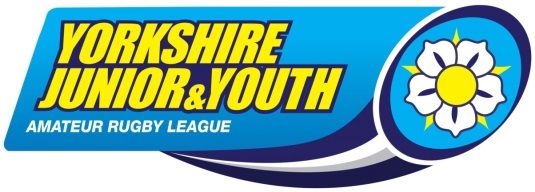 REFEREES OFFICIAL DISMISSAL REPORTReferees to indicate nature of offence by placing an ‘X’ in the above boxThis document is to be completed and e mailed within 72 hours to:Simon Adamson - discipline@yjyarl.co.uk and Donna Simons secretary@yjyarl.co.uk.  Where possible clubs being reported should also receive a copy within 72 hours of the game taking place.  HOME TEAMAWAY TEAMAGEDate:Competition:Name of Player:Shirt Number:Team:Time of Dismissal:Score at Dismissal:Final Score:REASON FOR DISMISSALREASON FOR DISMISSALREASON FOR DISMISSALREASON FOR DISMISSALHigh / Stiff Arm / Late TackleFightingUse of Knees / ElbowRetaliationRunning InStamping/Stepping on PlayerKickingPunching / StrikingTrippingGougingBrawl/Abandoned GameAssaultReferee AbuseDisputing DecisionsFoul / Abusive LanguageOther OffencesFull Description of Incident, Including General Impressions of the Game and Spectator Behaviour. Use the Reverse of this Form if RequiredDetails of any caution issued to the player:Injuries sustained by the player:Distance From Incident:Possibility of Mistaken Identity:Aggressor or Retaliator:Nature of Provocation:Referees Name:Referees Society: Referees Signature: